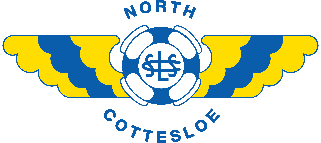 LIFE MEMBERSHIP—NOMINTION FORMPlease complete all sections and address all criteria with as much detail and supporting evidence as possible, if the section is not applicable, please mark it NA.  Please review the whole form prior to completing it.Nominated by ………………………………………………DateSeconded by ………………………………………………DatePREREQUISITE TERM OF SERVICE PREREQUISITE TERM OF SERVICE PREREQUISITE TERM OF SERVICE 15 years minimum membership at North Cott (starting at age 18)Yes/NoInsert years of membership (18 years plus) at North Cottesloe. Which includes, either   Which includes, either   Which includes, either  10 years unbroken distinguished serviceYes/No12 years broken distinguished serviceYes/NoSUMMARY OF DISTINGUISHED SERVICE – WHY YOU ARE NOMINATING THEM?SUMMARY OF DISTINGUISHED SERVICE – WHY YOU ARE NOMINATING THEM?SUMMARY OF DISTINGUISHED SERVICE – WHY YOU ARE NOMINATING THEM?This section should provide a summary (few paragraphs only) of why this person is being nominated, including as a minimum:What service they provided that is distinguished and beyond that expected for a long service memberWhen – include specific dates and events. Why they did what they did (selfless, generous, for the greater good)How they provide the service (what values, traits did they demonstrate that align to being a LM)This section should provide a summary (few paragraphs only) of why this person is being nominated, including as a minimum:What service they provided that is distinguished and beyond that expected for a long service memberWhen – include specific dates and events. Why they did what they did (selfless, generous, for the greater good)How they provide the service (what values, traits did they demonstrate that align to being a LM)This section should provide a summary (few paragraphs only) of why this person is being nominated, including as a minimum:What service they provided that is distinguished and beyond that expected for a long service memberWhen – include specific dates and events. Why they did what they did (selfless, generous, for the greater good)How they provide the service (what values, traits did they demonstrate that align to being a LM)VOLUNTEER POSITIONS HELD AND YEARS (non-paid positions) VOLUNTEER POSITIONS HELD AND YEARS (non-paid positions) Board (elected) Positions President. Treasurer etc.  Appointed Positions, e.g., section captains, club committee membersBoat, ski, beach captain, strategy, and governance committeeSupport positions with an Award or Surf Qualifications Required.  E.g. Coach, age group manager Ski, sprint coach, nippers age group managerSupport position with no award required.  E.g., Social, or fundraising committees, merchandise officer, club representation at outside organisation.All the other tasks around the club that get done selfishly often by the anonymous few. BBQ duty, cleaning, busy bees, exercise classes, yoga, mental wellbeing, youth workLIFESAVING AWARDSLIFESAVING AWARDSList all lifesaving awards (including those no longer current) and year receivedBronze 1973, ART 1984Trainer, and assessor, IRB Driver (1992) Crew (1993)COMPETITIVE CONTRIBUTION – Including officiating & coachingCOMPETITIVE CONTRIBUTION – Including officiating & coachingState OfficiatingPlease list year and eventBoat arena 1985, 86, 87, 89National OfficiatingBoat arena 1986, 87 and 89State Finalist1977 ski relay1977 double skiState Medalist1977 double ski gold medalist National/Worlds FinalistNational/ Worlds MedalistCoachingPATROLLING SERVICEPATROLLING SERVICEYears of patrolling service OUTSTANDING SERVICE AWARDSOUTSTANDING SERVICE AWARDSClub Level Patrol person of the year, club member of the year State LevelNational LevelVERIFICATION VERIFICATION Please provide information to enable the Life membership committee to verify any claims made above that are not easily verified by club records.  For example, if you have described the nominee’s contribution as significant or instrumental in driving a change, we need to be able to verify these terms.  If there is a lack of hard evidence, please include minimum of 2 persons whom the LMC can contact to verify claims made. Please provide information to enable the Life membership committee to verify any claims made above that are not easily verified by club records.  For example, if you have described the nominee’s contribution as significant or instrumental in driving a change, we need to be able to verify these terms.  If there is a lack of hard evidence, please include minimum of 2 persons whom the LMC can contact to verify claims made. 